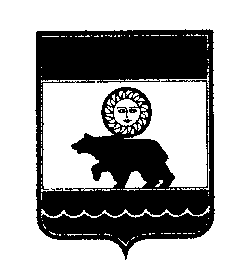 СОВЕТ КОЛПАШЕВСКОГО ГОРОДСКОГО ПОСЕЛЕНИЯ                                                                        РЕШЕНИЕ                                              29 июля 2020 г.                                                 № 19                                           г. Колпашево                                                                                              О внесении изменений в решение Совета Колпашевского городского поселенияот 3 декабря 2019 года № 39 «О бюджете муниципального образования «Колпашевское городское поселение» на 2020 год»Рассмотрев представленный Главой Колпашевского городского поселения проект решения Совета Колпашевского городского поселения «О внесении изменений в решение Совета Колпашевского городского поселения от 3 декабря 2019 года № 39 «О бюджете муниципального образования «Колпашевское городское поселение» на 2020 год», руководствуясь статьей 29 Устава муниципального образования «Колпашевское городское поселение», Положением о бюджетном процессе в муниципальном образовании «Колпашевское городское поселение», утвержденным решением Совета Колпашевского городского поселения от 29 февраля 2016 года № 7РЕШИЛ:1. Внести в решение Совета Колпашевского городского поселения от 3 декабря 2019 года № 39 «О бюджете муниципального образования «Колпашевское городское поселение» на 2020 год» следующие изменения:1.1 Пункт 1 изложить в следующей редакции:«1. Утвердить основные характеристики бюджета муниципального образования «Колпашевское городское поселение» (далее –МО «Колпашевское городское поселение») на 2020 год:1) общий объем доходов бюджета МО «Колпашевское городское поселение» в сумме 257 781,6 тыс. рублей, в том числе налоговые и неналоговые доходы в сумме 84 004,8 тыс. рублей, безвозмездные поступления в сумме 173 559,3 тыс. рублей, прочие безвозмездные поступления в сумме 217,5 тыс. рублей;2) общий объем расходов бюджета МО «Колпашевское городское поселение» в сумме 264 600,2 тыс. рублей;3) дефицит бюджета МО «Колпашевское городское поселение» в сумме 6 818,6 тыс. рублей.». 1.2. Пункт 16.1 изложить в следующей редакции:«16.1 Установить, что в соответствии с пунктом 3 статьи 217 Бюджетного кодекса Российской Федерации основанием для внесения в 2020 году изменений в показатели сводной бюджетной росписи бюджета МО «Колпашевское городское поселение» является распределение зарезервированных в составе утвержденных в ведомственной структуре расходов МО «Колпашевское городское поселение» на 2020 год бюджетных ассигнований, предусмотренных Администрации Колпашевского городского поселения:1) по подразделу 0113 «Другие общегосударственные вопросы» раздела 0100 «Общегосударственные вопросы»:а) расходы на выполнение других обязательств поселениями в сумме 190,9 тыс. рублей.2) по подразделу 0502 «Коммунальное хозяйство» раздела 0500 «Жилищно-коммунальное хозяйство»:а) мероприятия в области коммунального хозяйства в сумме 547,0 тыс. рублей.Порядок использования (порядок принятия решения об использовании, о перераспределении) указанных средств устанавливается Администрацией Колпашевского городского поселения.1.3. Приложение № 3 «Объем межбюджетных трансфертов, получаемых бюджетом МО «Колпашевское городское поселение» из бюджета МО «Колпашевский район» в 2020 году» изложить согласно приложению № 1 к настоящему решению.1.4. Приложение № 6 «Источники финансирования дефицита бюджета МО «Колпашевское городское поселение» на 2020 год» изложить согласно приложению № 2 к настоящему решению.1.5. Приложение № 7 «Ведомственная структура расходов бюджета МО «Колпашевское городское поселение» на 2020 год» изложить согласно приложению № 3 к настоящему решению.1.6. Приложение № 8 «Случаи предоставления субсидий юридическим лицам (за исключением субсидий государственным (муниципальным) учреждениям), индивидуальным предпринимателям, а также физическим лицам – производителям товаров, работ, услуг» изложить согласно приложению № 4 к настоящему решению.1.7. Приложение № 10 «Прогнозный план (программа) приватизации имущества, находящегося в собственности МО «Колпашевское городское поселение» и приобретения имущества в собственность МО «Колпашевское городское поселение» на 2020 год» изложить согласно приложению № 5 к настоящему решению.1.8. Приложение № 13 «Перечень объектов капитального строительства муниципальной собственности и объектов недвижимого имущества, приобретаемых в муниципальную собственность, финансируемых из бюджета МО «Колпашевское городское поселение» на 2020 год» изложить согласно приложению № 6 к настоящему решению.2. Настоящее решение вступает в силу с даты официального опубликования.3. Настоящее решение опубликовать в Ведомостях органов местного самоуправления Колпашевского городского поселения и разместить на официальном сайте органов местного самоуправления Колпашевского городского поселения.4. Контроль за исполнением настоящего решения возложить на Главу Колпашевского городского поселения Щукина А.В.Глава Колпашевскогогородского поселения 					          	                                 А.В.ЩукинПредседатель Совета Колпашевского городского поселения                                                                       А.Ф.РыбаловПриложение № 1 к решениюСовета Колпашевскогогородского поселенияот 29.07.2020 № 19«Приложение № 3 к решениюСовета Колпашевскогогородского поселенияот 03.12.2019 № 39 «О бюджете муниципального образования «Колпашевское городское поселение» на 2020 год»Объем межбюджетных трансфертов, получаемых бюджетом МО «Колпашевское городское поселение» из бюджета МО «Колпашевский район» в 2020 годуПриложение № 2 к решениюСовета Колпашевскогогородского поселенияот 29.07.2020 № 19 «Приложение № 6 к решениюСовета Колпашевскогогородского поселенияот 03.12.2019 № 39«О бюджете муниципальногообразования «Колпашевское городское поселение» на 2020 год»Источники финансирования дефицита бюджета МО «Колпашевское городское поселение» на 2020 годПриложение № 4 к решениюСовета Колпашевскогогородского поселенияот 29.07.2020 № 19 «Приложение № 8 к решениюСовета Колпашевскогогородского поселенияот 03.12.2019 № 39«О бюджете муниципальногообразования «Колпашевское городское поселение» на 2020 год»Случаи предоставления субсидий юридическим лицам(за исключением субсидий государственным (муниципальным) учреждениям), индивидуальным предпринимателям, а также физическим лицам – производителям товаров, работ, услугСубсидия на возмещение недополученных доходов перевозчикам, осуществляющим деятельность по перевозке пассажиров и их багажа речным транспортом по водному маршруту № 1 Тогур – Рейд.Субсидия на финансовое обеспечение затрат на организацию ритуальных услуг.Субсидия на финансовое обеспечение затрат на содержание общественных кладбищ.Субсидия юридическим лицам (за исключением субсидий муниципальным учреждениям) производителям товаров, работ, услуг на возмещение затрат, связанных с оказанием услуг в сфере теплоснабжения.»Субсидия юридическим лицам (за исключением субсидий муниципальным учреждениям) производителям товаров, работ, услуг в целях финансового обеспечения затрат в связи с ликвидацией муниципальных унитарных предприятий.Субсидия юридическим лицам (за исключением субсидий муниципальным учреждениям) — производителям товаров, работ, услуг, на компенсацию сверхнормативных расходов ресурсоснабжающих организаций.Приложение № 5 к решению Совета Колпашевского городского поселения от 29.07.2020 № 19«Приложение № 10 к решениюСовета Колпашевскогогородского поселенияот 03.12.2019 № 39«О бюджете муниципальногообразования «Колпашевское городское поселение» на 2020 год»Прогнозный план (программа) приватизации имущества, находящегося в собственности МО «Колпашевское городское поселение» и приобретения имущества в собственность МО «Колпашевское городское поселение» на 2020 годПеречень подлежащих приватизации объектов имущества, находящегося в собственности МО «Колпашевское городское поселение»2. Приобретение движимого и недвижимого имущества в собственность МО «Колпашевское городское поселение» в 2020 году не планируется.Приложение № 6 к решению Совета Колпашевскогогородского поселенияот 29.07.2020 № 19 «Приложение № 13 к решениюСовета Колпашевскогогородского поселенияот 03.12.2019 № 39 «О бюджете муниципального образования «Колпашевское городское поселение» на 2020 год»Перечень объектов капитального строительства муниципальной собственности и объектов недвижимого имущества, приобретаемых в муниципальную собственность, финансируемых из бюджета МО «Колпашевское городское поселение»на 2020 годКоды бюджетной классификации Российской ФедерацииНаименование доходного источникаСумма, тыс. рублейКоды бюджетной классификации Российской ФедерацииНаименование доходного источникаСумма, тыс. рублей000 2 02 00000 00 0000 000БЕЗВОЗМЕЗДНЫЕ ПОСТУПЛЕНИЯ ОТ ДРУГИХ БЮДЖЕТОВ БЮДЖЕТНОЙ СИСТЕМЫ РОССИЙСКОЙ ФЕДЕРАЦИИ173 559,3000 2 02 10000 00 0000 150ДОТАЦИИ БЮДЖЕТАМ БЮДЖЕТНОЙ СИСТЕМЫ РОССИЙСКОЙ ФЕДЕРАЦИИ48 748,7901 2 02 15001 13 0000 150Дотации бюджетам городских поселений на выравнивание бюджетной обеспеченности 48 748,7000 2 02 3000 00 0000 150СУБВЕНЦИИ БЮДЖЕТАМ БЮДЖЕТНОЙ СИСТЕМЫ РОССИЙСКОЙ ФЕДЕРАЦИИ5 582,5901 2 02 35082 13 0000 150Субвенция бюджетам городских поселений на предоставление жилых помещений детям-сиротам и детям, оставшимся без попечения родителей, лицам из их числа по договорам найма специализированных жилых помещений5 582,5000 2 02 40000 00 0000 150ИНЫЕ МЕЖБЮДЖЕТНЫЕ ТРАНСФЕРТЫ119 228,1901 2 02 49999 13 0000 150Иные межбюджетные трансферты на поддержку мер по обеспечению сбалансированности местных бюджетов7 686,7901 2 02 49999 13 0000 150Иные межбюджетные трансферты на осуществление дорожной деятельности в отношении автомобильных дорог общего пользования местного значения в границах населенных пунктов муниципального образования «Колпашевское городское поселение»2 957,0901 2 02 49999 13 0000 150Иные межбюджетные трансферты на выполнение проектных работ по реконструкции тепловых сетей в 2020 году1 460,0901 2 02 49999 13 0000 150Иные межбюджетные трансферты на проектирование объекта «Газораспределительные сети г. Колпашево и   с. Тогур Колпашевского района Томской области, VIII очередь. 1 этап»1 146,4901 2 02 49999 13 0000 150Иные межбюджетные трансферты на осуществление капитальных вложений в объекты муниципальной собственности в сфере газификации в рамках государственной программы "Развитие коммунальной инфраструктуры в Томской области" (Газораспределительные сети г. Колпашево и с. Тогур Колпашевского района Томской области. 8 очередь.1 этап)10 000,0901 2 02 49999 13 0000 150Иные межбюджетные трансферты на осуществление капитальных вложений в объекты муниципальной собственности в сфере газификации в рамках муниципальной программы "Развитие коммунальной инфраструктуры Колпашевского района" (Газораспределительные сети г. Колпашево и с. Тогур Колпашевского района Томской области. 8 очередь. 1 этап2 390,0901 2 02 49999 13 0000 150Иные межбюджетные трансферты на строительство объекта «Газораспределительные сети г. Колпашево и с. Тогур Колпашевского района Томской области, 7 очередь»591,4901 2 02 49999 13 0000 150Иные межбюджетные трансферты бюджетам поселений Колпашевского района на обеспечение условий для развития физической культуры и массового спорта4 556,2901 2 02 49999 13 0000 150Иные межбюджетные трансферты на реализацию мероприятия «Повышение уровня благоустройства муниципальных территорий общего пользования» муниципальной программы «Формирование современной городской среды Колпашевского городского поселения на 2018-.г.»26 935,9901 2 02 49999 13 0000 150Иные межбюджетные трансферты на приобретение и монтаж звукового оборудования для обеспечения звукового сопровождения мероприятий в г. Колпашево450,0901 2 02 49999 13 0000 150Иные межбюджетные трансферты на исполнение судебных решений по обеспечению лиц из числа детей-сирот и детей, оставшихся без попечения родителей жилыми помещениями842,1901 2 02 49999 13 0000 150Иные межбюджетные трансферты на капитальный ремонт и (или) ремонт автомобильных дорог общего пользования местного значения28 931,7901 2 02 49999 13 0000 150Иные межбюджетные трансферты на софинансирование расходных обязательств по решению вопросов местного значения, возникающих в связи с реализацией проектов, предложенных непосредственно населением муниципальных образований Колпашевского района, победивших в конкурсном отборе999,9901 2 02 49999 13 0000 150Иные межбюджетные трансферты на организацию теплоснабжения населения6 000,0901 2 02 49999 13 0000 150Иные межбюджетные трансферты на выполнение работ по строительному контролю и авторскому надзору по объектам благоустройства мест массового отдыха населения, общественных территорий Колпашевского городского поселения546,9901 2 02 49999 13 0000 150Иные межбюджетные трансферты на благоустройство территории по ул. Кирова, 43 (устройство городской детской-спортивной площадки)4 860,5901 2 02 49999 13 0000 150Иные межбюджетные трансферты на выполнение мероприятий по благоустройству населенных пунктов Колпашевского городского поселения2 204,3901 2 02 49999 13 0000 150Иные межбюджетные трансферты на выполнение мероприятий по благоустройству спортивной площадки по адресу: г. Колпашево, ул. Кирова, 48/4735,0901 2 02 49999 13 0000 150Иные межбюджетные трансферты на ремонт тепловых сетей900,0901 2 02 49999 13 0000 150Иные межбюджетные трансферты на компенсацию убытков теплоснабжающих организаций от эксплуатации муниципальных котельных1 533,0901 2 02 49999 13 0000 150Иные межбюджетные трансферты на создание мест (площадок) накопления твердых коммунальных отходов 2 062,6901 2 02 49999 13 0000 150Иные межбюджетные трансферты на благоустройство дворовых территорий 2 222,2901 2 02 49999 13 0000 150Иные межбюджетные трансферты на исполнение судебных актов 831,7901 2 02 49999 13 0000 150Иные межбюджетные трансферты на расселение граждан из жилых помещений, расположенных в зоне обрушения береговой линии реки Обь в районе города Колпашево (РАТО от 27.04.2020 № 276-р-а)6 277,0913 2 02 49999 13 0000 150Иные межбюджетные трансферты на обеспечение комплексного развития сельских территорий (реализация проектов благоустройства сельских территорий)1 977,6913 2 02 49999 13 0000 150Иные межбюджетные трансферты на поощрение поселенческих команд, участвовавших в ХIII зимней межпоселенческой спартакиаде в с. Чажемто30,0913 2 02 49999 13 0000 150Иные межбюджетные трансферты на укрепление материально-технической базы (РАТО от 20.03.2020 № 65-р-в)100,0Наименование источников финансирования дефицита бюджетаСумма, тыс. рублейИзменение остатков средств на счетах по учету средств местного бюджета6 818,6Увеличение прочих остатков денежных средств бюджетов городских поселений-257 781,6Уменьшение прочих остатков денежных средств бюджетов городских поселений264 600,2Итого: 6 818,6Приложение № 3 к решению Совета Колпашевского городского поселения от 29.07.2020 № 19 «Приложение № 7 к решению Совета Колпашевского городского поселения от 03.12.2019 № 39 «О бюджете муниципального образования «Колпашевское городское поселение» на 2020 год»Приложение № 3 к решению Совета Колпашевского городского поселения от 29.07.2020 № 19 «Приложение № 7 к решению Совета Колпашевского городского поселения от 03.12.2019 № 39 «О бюджете муниципального образования «Колпашевское городское поселение» на 2020 год»Приложение № 3 к решению Совета Колпашевского городского поселения от 29.07.2020 № 19 «Приложение № 7 к решению Совета Колпашевского городского поселения от 03.12.2019 № 39 «О бюджете муниципального образования «Колпашевское городское поселение» на 2020 год»Приложение № 3 к решению Совета Колпашевского городского поселения от 29.07.2020 № 19 «Приложение № 7 к решению Совета Колпашевского городского поселения от 03.12.2019 № 39 «О бюджете муниципального образования «Колпашевское городское поселение» на 2020 год»Приложение № 3 к решению Совета Колпашевского городского поселения от 29.07.2020 № 19 «Приложение № 7 к решению Совета Колпашевского городского поселения от 03.12.2019 № 39 «О бюджете муниципального образования «Колпашевское городское поселение» на 2020 год» Ведомственная структура расходов бюджета МО «Колпашевское городское поселение» на 2020 год Ведомственная структура расходов бюджета МО «Колпашевское городское поселение» на 2020 год Ведомственная структура расходов бюджета МО «Колпашевское городское поселение» на 2020 год Ведомственная структура расходов бюджета МО «Колпашевское городское поселение» на 2020 год Ведомственная структура расходов бюджета МО «Колпашевское городское поселение» на 2020 год Ведомственная структура расходов бюджета МО «Колпашевское городское поселение» на 2020 год Ведомственная структура расходов бюджета МО «Колпашевское городское поселение» на 2020 год Ведомственная структура расходов бюджета МО «Колпашевское городское поселение» на 2020 год Ведомственная структура расходов бюджета МО «Колпашевское городское поселение» на 2020 годНаименованиеВедомствоРаздел, подразделЦелевая статьяЦелевая статьяЦелевая статьяВид расходовВсегоВсегоВСЕГО РАСХОДОВ264 600,2264 600,21. Администрация Колпашевского городского поселения901237 884,3237 884,3Общегосударственные вопросы010038 108,138 108,1Функционирование высшего должностного лица субъекта Российской Федерации и муниципального образования01021 793,81 793,8Непрограммное направление расходов010298 0 00 0000098 0 00 0000098 0 00 000001 793,81 793,8Расходы на обеспечение органов местного самоуправления, Представительного органа муниципального образования010298 0 01 0000098 0 01 0000098 0 01 000001 793,81 793,8Расходы на обеспечение деятельности (оказание муниципальных услуг) муниципальных учреждений, организаций, органов местного самоуправления010298 0 01 0000198 0 01 0000198 0 01 000011 793,81 793,8Расходы на выплаты персоналу в целях обеспечения выполнения функций государственными (муниципальными) органами, казенными учреждениями, органами управления государственными внебюджетными фондами010298 0 01 0000198 0 01 0000198 0 01 000011001 793,81 793,8Расходы на выплаты персоналу государственных (муниципальных) органов010298 0 01 0000198 0 01 0000198 0 01 000011201 793,81 793,8Функционирование Правительства Российской Федерации, высших исполнительных органов государственной власти субъектов Российской Федерации, местных администраций010434 017,734 017,7Ведомственная целевая программа "Муниципальные кадры Колпашевского городского поселения" на 2020 год010483 0 00 0000083 0 00 0000083 0 00 0000048,448,4Обеспечение профессиональной переподготовки, повышения квалификации муниципальных служащих, участие в обучающих семинарах010483 0 01 0000083 0 01 0000083 0 01 0000048,448,4Расходы на организацию профессионального образования и дополнительного профессионального образования010483 0 01 0000383 0 01 0000383 0 01 0000348,448,4Расходы на выплаты персоналу в целях обеспечения выполнения функций государственными (муниципальными) органами, казенными учреждениями, органами управления государственными внебюджетными фондами010483 0 01 0000383 0 01 0000383 0 01 000031000,00,0Расходы на выплаты персоналу государственных (муниципальных) органов010483 0 01 0000383 0 01 0000383 0 01 000031200,00,0Закупка товаров, работ и услуг для обеспечения государственных (муниципальных) нужд010483 0 01 0000383 0 01 0000383 0 01 0000320048,448,4Иные закупки товаров, работ и услуг для обеспечения государственных (муниципальных) нужд010483 0 01 0000383 0 01 0000383 0 01 0000324048,448,4Непрограммное направление расходов010498 0 00 0000098 0 00 0000098 0 00 0000033 969,333 969,3Расходы на обеспечение органов местного самоуправления, Представительного органа муниципального образования010498 0 01 0000098 0 01 0000098 0 01 0000033 969,333 969,3Расходы на обеспечение деятельности (оказание муниципальных услуг) муниципальных учреждений, организаций, органов местного самоуправления010498 0 01 0000198 0 01 0000198 0 01 0000133 640,333 640,3Расходы на выплаты персоналу в целях обеспечения выполнения функций государственными (муниципальными) органами, казенными учреждениями, органами управления государственными внебюджетными фондами010498 0 01 0000198 0 01 0000198 0 01 0000110029 598,829 598,8Расходы на выплаты персоналу государственных (муниципальных) органов010498 0 01 0000198 0 01 0000198 0 01 0000112029 598,829 598,8Закупка товаров, работ и услуг для обеспечения государственных (муниципальных) нужд010498 0 01 0000198 0 01 0000198 0 01 000012003 988,23 988,2Иные закупки товаров, работ и услуг для обеспечения государственных (муниципальных) нужд010498 0 01 0000198 0 01 0000198 0 01 000012403 988,23 988,2Иные бюджетные ассигнования010498 0 01 0000198 0 01 0000198 0 01 0000180053,353,3Уплата налогов, сборов и иных платежей010498 0 01 0000198 0 01 0000198 0 01 0000185053,353,3Компенсация расходов по оплате стоимости проезда и провоза багажа в пределах Российской Федерации к месту использования отпуска и обратно010498 0 01 0000298 0 01 0000298 0 01 0000259,459,4Расходы на выплаты персоналу в целях обеспечения выполнения функций государственными (муниципальными) органами, казенными учреждениями, органами управления государственными внебюджетными фондами010498 0 01 0000298 0 01 0000298 0 01 0000210059,459,4Расходы на выплаты персоналу государственных (муниципальных) органов010498 0 01 0000298 0 01 0000298 0 01 0000212059,459,4Расходы на опубликование нормативно - правовых актов010498 0 01 0000898 0 01 0000898 0 01 00008269,6269,6Закупка товаров, работ и услуг для обеспечения государственных (муниципальных) нужд010498 0 01 0000898 0 01 0000898 0 01 00008200269,6269,6Иные закупки товаров, работ и услуг для обеспечения государственных (муниципальных) нужд010498 0 01 0000898 0 01 0000898 0 01 00008240269,6269,6Резервные фонды01111 000,01 000,0Непрограммное направление расходов011198 0 00 0000098 0 00 0000098 0 00 000001 000,01 000,0Резервные фонды местных администраций011198 0 00 0020098 0 00 0020098 0 00 002001 000,01 000,0Иные бюджетные ассигнования011198 0 00 0020098 0 00 0020098 0 00 002008001 000,01 000,0Резервные средства011198 0 00 0020098 0 00 0020098 0 00 002008701 000,01 000,0Другие общегосударственные вопросы01131 296,61 296,6Непрограммное направление расходов011398 0 00 0000098 0 00 0000098 0 00 000001 296,61 296,6Прочие мероприятия011398 0 09 0000098 0 09 0000098 0 09 000001 296,61 296,6Расходы на оплату членских взносов Ассоциации "Совет муниципальных образований Томской области" 011398 0 09 0070298 0 09 0070298 0 09 0070299,599,5Иные бюджетные ассигнования011398 0 09 0070298 0 09 0070298 0 09 0070280099,599,5Уплата налогов, сборов и иных платежей011398 0 09 0070298 0 09 0070298 0 09 0070285099,599,5Расходы на организацию и проведение мероприятий, связанных с награждением и присвоением почётных званий муниципального образования "Колпашевское городское поселение"011398 0 09 0070398 0 09 0070398 0 09 0070367,367,3Закупка товаров, работ и услуг для обеспечения государственных (муниципальных) нужд011398 0 09 0070398 0 09 0070398 0 09 0070320040,340,3Иные закупки товаров, работ и услуг для обеспечения государственных (муниципальных) нужд011398 0 09 0070398 0 09 0070398 0 09 0070324040,340,3Социальное обеспечение и иные выплаты населению011398 0 09 0070398 0 09 0070398 0 09 0070330027,027,0Публичные нормативные выплаты гражданам несоциального характера011398 0 09 0070398 0 09 0070398 0 09 0070333027,027,0Расходы на выполнение других обязательств поселениями011398 0 09 0072598 0 09 0072598 0 09 00725190,9190,9Субсидии юридическим лицам (кроме некоммерческих организаций), индивидуальным предпринимателям, физическим лицам-производителям товаров, работ, услуг011398 0 09 0072598 0 09 0072598 0 09 00725810190,9190,9Резервные средства011398 0 09 0072598 0 09 0072598 0 09 00725870190,9190,9Расходы на исполнение судебных актов, предусматривающих обращение взыскания на средства местного бюджета по денежным обязательствам Администрации Колпашевского городского поселения011398 0 09 0073698 0 09 0073698 0 09 00736938,9938,9Иные бюджетные ассигнования011398 0 09 0073698 0 09 0073698 0 09 00736800938,9938,9Исполнение судебных актов011398 0 09 0073698 0 09 0073698 0 09 00736830938,9938,9Национальная безопасность и правоохранительная деятельность0300637,7637,7Защита населения и территории от чрезвычайных ситуаций природного и техногенного характера, гражданская оборона0309637,7637,7Ведомственная целевая программа "Обеспечение безопасности жизнедеятельности населения на территории Колпашевского городского поселения" на 2020 год030984 0 00 0000084 0 00 0000084 0 00 00000637,7637,7Обеспечение безопасности жизнедеятельности населения на территории Колпашевского городского поселения030984 0 01 0000084 0 01 0000084 0 01 00000637,7637,7Закупка товаров, работ и услуг для обеспечения государственных (муниципальных) нужд030984 0 01 000084 0 01 000084 0 01 0000200637,7637,7Иные закупки товаров, работ и услуг для обеспечения государственных (муниципальных) нужд030984 0 01 0000084 0 01 0000084 0 01 00000240637,7637,7Национальная экономика040057 969,257 969,2Транспорт04082 041,62 041,6Ведомственная целевая программа "Обеспечение транспортной доступности населения мкр. Рейд с. Тогур в навигационный период" на 2020 год040885 0 00 0000085 0 00 0000085 0 00 000001 906,61 906,6Организация перевозок пассажиров речным транспортом с доступной для населения провозной платой040885 0 01 0000085 0 01 0000085 0 01 000001 861,61 861,6Иные бюджетные ассигнования040885 0 01 0000085 0 01 0000085 0 01 000008001 861,61 861,6Субсидии юридическим лицам (кроме некоммерческих организаций), индивидуальным предпринимателям, физическим лицам-производителям товаров, работ, услуг040885 0 01 0000085 0 01 0000085 0 01 000008101 861,61 861,6Траление причалов040885 0 03 0000085 0 03 0000085 0 03 0000045,045,0Закупка товаров, работ и услуг для обеспечения государственных (муниципальных) нужд040885 0 03 0000085 0 03 0000085 0 03 0000020045,045,0Иные закупки товаров, работ и услуг для обеспечения государственных (муниципальных) нужд040885 0 03 0000085 0 03 0000085 0 03 0000024045,045,0Непрограммное направление расходов040898 0 00 0000098 0 00 0000098 0 00 00000135,0135,0Прочие мероприятия040898 0 09 0000098 0 09 0000098 0 09 00000135,0135,0Создание условий для предоставления транспортных услуг населению и организации транспортного обслуживания населения в границах поселения040898 0 09 0073998 0 09 0073998 0 09 00739135,0135,0Закупка товаров, работ и услуг для обеспечения государственных (муниципальных) нужд040898 0 09 0073998 0 09 0073998 0 09 00739200135,0135,0Иные закупки товаров, работ и услуг для обеспечения государственных (муниципальных) нужд040898 0 09 0073998 0 09 0073998 0 09 00739240135,0135,0Дорожное хозяйство (дорожные фонды)040955 331,455 331,4Муниципальная программа "Развитие транспортной инфраструктуры в Колпашевском районе"040949 0 00 0000049 0 00 0000049 0 00 0000031 888,731 888,7Подпрограмма "Приведение в нормативное состояние автомобильных дорог общего пользования местного значения"040949 1 00 0000049 1 00 0000049 1 00 0000031 888,731 888,7Основное мероприятие "Содействие в осуществлении дорожной деятельности в отношении автомобильных дорог местного значения, осуществлении муниципального контроля за сохранностью автомобильных дорог местного значения, и обеспечении безопасности дорожного движения на них, а также осуществлении иных полномочий в области использования автомобильных дорог и осуществления дорожной деятельности в соответствии с законодательством Российской Федерации"040949 1 01 0000049 1 01 0000049 1 01 0000031 888,731 888,7Предоставление бюджетам муниципальных образований Колпашевского района иных межбюджетных трансфертов на осуществление дорожной деятельности в отношении автомобильных дорог общего пользования местного значения в границах населенных пунктов040949 1 01 0040449 1 01 0040449 1 01 004042 957,02 957,0Закупка товаров, работ и услуг для обеспечения государственных (муниципальных) нужд040949 1 01 0040449 1 01 0040449 1 01 004042002 957,02 957,0Иные закупки товаров, работ и услуг для обеспечения государственных (муниципальных) нужд040949 1 01 0040449 1 01 0040449 1 01 004042402 957,02 957,0Капитальный ремонт и (или) ремонт автомобильных дорог общего пользования местного значения040949 1 01 4093049 1 01 4093049 1 01 4093026 073,026 073,0Закупка товаров, работ и услуг для обеспечения государственных (муниципальных) нужд040949 1 01 4093049 1 01 4093049 1 01 4093020026 073,026 073,0Иные закупки товаров, работ и услуг для обеспечения государственных (муниципальных) нужд040949 1 01 4093049 1 01 4093049 1 01 4093024026 073,026 073,0Капитальный ремонт и (или) ремонт автомобильных дорог общего пользования местного значения (в рамках софинансирования)040949 1 01 S093049 1 01 S093049 1 01 S09302 858,72 858,7Закупка товаров, работ и услуг для обеспечения государственных (муниципальных) нужд040949 1 01 S093049 1 01 S093049 1 01 S09302002 858,72 858,7Иные закупки товаров, работ и услуг для обеспечения государственных (муниципальных) нужд040949 1 01 S093049 1 01 S093049 1 01 S09302402 858,72 858,7Ведомственная целевая программа "Дороги муниципального образования "Колпашевское городское поселение" и инженерные сооружения на них" на 2020 год040986 0 00 0000086 0 00 0000086 0 00 0000023 442,723 442,7Поддержание автомобильных дорог поселения в состоянии пригодном к эксплуатации040986 0 01 0000086 0 01 0000086 0 01 0000022 915,722 915,7Закупка товаров, работ и услуг для обеспечения государственных (муниципальных) нужд040986 0 01 0000086 0 01 0000086 0 01 0000020022 915,722 915,7Иные закупки товаров, работ и услуг для обеспечения государственных (муниципальных) нужд040986 0 01 0000086 0 01 0000086 0 01 0000024022 915,722 915,7Устройство зимних автомобильных дорог и пешеходных тротуаров040986 0 02 0000086 0 02 0000086 0 02 00000527,0527,0Закупка товаров, работ и услуг для обеспечения государственных (муниципальных) нужд040986 0 02 0000086 0 02 0000086 0 02 00000200527,0527,0Иные закупки товаров, работ и услуг для обеспечения государственных (муниципальных) нужд040986 0 02 0000086 0 02 0000086 0 02 00000240527,0527,0Другие вопросы в области национальной экономики0412596,2596,2Непрограммное направление расходов041298 0 00 0000098 0 00 0000098 0 00 00000596,2596,2Прочие мероприятия041298 0 09 0000098 0 09 0000098 0 09 00000596,2596,2Подготовка документации по планировке и межеванию территорий населенных пунктов поселения041298 0 09 0073898 0 09 0073898 0 09 00738596,2596,2Закупка товаров, работ и услуг для обеспечения государственных (муниципальных) нужд041298 0 09 0073898 0 09 0073898 0 09 00738200596,2596,2Иные закупки товаров, работ и услуг для обеспечения государственных (муниципальных) нужд041298 0 09 0073898 0 09 0073898 0 09 00738240596,2596,2Жилищно-коммунальное хозяйство050086 611,286 611,2Жилищное хозяйство0501744,2744,2Ведомственная целевая программа "Капитальный ремонт муниципального жилищного фонда" на 2020 год050187 0 00 0000087 0 00 0000087 0 00 00000744,2744,2Капитальный ремонт муниципального жилищного фонда050187 0 01 0000087 0 01 0000087 0 01 00000744,2744,2Закупка товаров, работ и услуг для обеспечения государственных (муниципальных) нужд050187 0 01 0000087 0 01 0000087 0 01 00000200744,2744,2Иные закупки товаров, работ и услуг для обеспечения государственных (муниципальных) нужд050187 0 01 0000087 0 01 0000087 0 01 00000240744,2744,2Коммунальное хозяйство050231 159,931 159,9Муниципальная программа "Развитие коммунальной инфраструктуры Колпашевского района"050248 0 00 0000048 0 00 0000048 0 00 0000024 020,824 020,8Основное мероприятие "Содействие в организации электро-, тепло-, газо-, водоснабжения населения и водоотведения в границах поселений"050248 0 01 0000048 0 01 0000048 0 01 000009 893,09 893,0Закупка товаров, работ и услуг для обеспечения государственных (муниципальных) нужд050248 0 01 0000048 0 01 0000048 0 01 000002002 360,02 360,0Иные закупки товаров, работ и услуг для обеспечения государственных (муниципальных) нужд050248 0 01 0000048 0 01 0000048 0 01 000002402 360,02 360,0Иные бюджетные ассигнования050248 0 01 0000048 0 01 0000048 0 01 000008007 533,07 533,0Субсидии юридическим лицам (кроме некоммерческих организаций), индивидуальным предпринимателям, физическим лицам-производителям товаров, работ, услуг050248 0 01 0000048 0 01 0000048 0 01 000008107 533,07 533,0Основное мероприятие "Проектирование, реконструкция, строительство объектов коммунальной инфраструктуры"050248 0 02 0000048 0 02 0000048 0 02 0000014 127,814 127,8Расходы на строительство, реконструкцию и приобретение объектов муниципальной собственности050248 0 02 0000648 0 02 0000648 0 02 000061 737,81 737,8Капитальные вложения в объекты государственной (муниципальной) собственности050248 0 02 0000648 0 02 0000648 0 02 000064001 737,81 737,8Бюджетные инвестиции050248 0 02 0000648 0 02 0000648 0 02 000064101 737,81 737,8Строительство, приобретение объектов муниципальной собственности в сфере газификации0502480024И030480024И030480024И03010 000,010 000,0Капитальные вложения в объекты государственной (муниципальной) собственности0502480024И030480024И030480024И03040010 000,010 000,0Бюджетные инвестиции0502480024И030480024И030480024И03041010 000,010 000,0Строительство, приобретение объектов муниципальной собственности в сфере газификации (в рамках софинансирования)050248002SИ03048002SИ03048002SИ0302 390,02 390,0Капитальные вложения в объекты государственной (муниципальной) собственности050248002SИ03048002SИ03048002SИ0304002 390,02 390,0Бюджетные инвестиции050248002SИ03048002SИ03048002SИ0304102 390,02 390,0Ведомственная целевая программа "Организация мероприятий в области коммунального хозяйства" на 2020 год050288 0 00 0000088 0 00 0000088 0 00 000004 030,04 030,0Осуществление мероприятий в области коммунального хозяйства050288 0 01 0000088 0 01 0000088 0 01 000004 030,04 030,0Закупка товаров, работ и услуг для обеспечения государственных (муниципальных) нужд050288 0 01 0000088 0 01 0000088 0 01 000002004 030,04 030,0Иные закупки товаров, работ и услуг для обеспечения государственных (муниципальных) нужд050288 0 01 0000088 0 01 0000088 0 01 000002404 030,04 030,0Мероприятия в области коммунального хозяйства050298 0 09 0072698 0 09 0072698 0 09 007263 109,13 109,1Иные бюджетные ассигнования050298 0 09 0072698 0 09 0072698 0 09 007268003 109,13 109,1Субсидии юридическим лицам (кроме некоммерческих организаций), индивидуальным предпринимателям, физическим лицам-производителям товаров, работ, услуг050298 0 09 0072698 0 09 0072698 0 09 007268102 642,72 642,7Резервные средства050298 0 09 0072698 0 09 0072698 0 09 00726870466,4466,4Благоустройство050354 707,154 707,1Государственная программа "Эффективное управление региональными финансами, государственными закупками и совершенствование межбюджетных отношений в Томской области"050321 0 00 0000021 0 00 0000021 0 00 00000999,9999,9Подпрограмма "Повышение финансовой грамотности и развитие инициативного бюджетирования на территории Томской области"050321 4 00 0000021 4 00 0000021 4 00 00000999,9999,9Основное мероприятие "Содействие в реализации муниципальных образованиях  Томской области инфраструктурных проектов, предложенных населением Томской области"050321 4 82 0000021 4 82 0000021 4 82 00000999,9999,9Софинансирование расходных обязательств, по решению вопросов местного значения, возникающих в связи с реализацией проектов, предложенных непосредственно населением муниципальных образованиях Томской области, отобранных на конкурсной основе050321 4 82 40М2021 4 82 40М2021 4 82 40М20999,9999,9Закупка товаров, работ и услуг для обеспечения государственных (муниципальных) нужд050321 4 82 40М2021 4 82 40М2021 4 82 40М20200999,9999,9Иные закупки товаров, работ и услуг для обеспечения государственных (муниципальных) нужд050321 4 82 40М2021 4 82 40М2021 4 82 40М20240999,9999,9Государственная программа "Обращение с отходами, в том числе с твердыми коммунальными отходами, на территории Томской области"050326 0 00 0000026 0 00 0000026 0 00 000001 031,31 031,3Подпрограмма "Создание комплексной системы обращения с твердыми коммунальными отходами"050326 1 00 0000026 1 00 0000026 1 00 000001 031,31 031,3Основное мероприятие "Создание инфраструктуры по накоплению и размещению твердых коммунальных отходов"050326 1 80 0000026 1 80 0000026 1 80 000001 031,31 031,3Создание мест (площадок) накопления твердых коммунальных отходов050326 1 80 4009026 1 80 4009026 1 80 400901 031,31 031,3Закупка товаров, работ и услуг для обеспечения государственных (муниципальных) нужд050326 1 80 4009026 1 80 4009026 1 80 400902001 031,31 031,3Иные закупки товаров, работ и услуг для обеспечения государственных (муниципальных) нужд050326 1 80 4009026 1 80 4009026 1 80 400902401 031,31 031,3Ведомственная целевая программа "Благоустройство территории муниципального образования "Колпашевское городское поселение" на 2020 год050337 0 00 0000037 0 00 0000037 0 00 0000097,597,5Мероприятия по ремонту остановочных павильонов в г. Колпашево в рамках благоустройства050337 0 01 0000037 0 01 0000037 0 01 0000097,597,5Закупка товаров, работ и услуг для обеспечения государственных (муниципальных) нужд050337 0 01 0000037 0 01 0000037 0 01 0000020097,597,5Иные закупки товаров, работ и услуг для обеспечения государственных (муниципальных) нужд050337 0 01 0000037 0 01 0000037 0 01 0000024097,597,5Муниципальная программа "Формирование современной городской среды на территории муниципального образования "Колпашевский район" на 2018-2022 годы"050350 0 00 0000050 0 00 0000050 0 00 0000034 565,534 565,5Основное мероприятие "Содействие в реализации мероприятий, направленных на улучшение состояния благоустройства территории муниципального образования "Колпашевский район"050350 0 03 0000050 0 03 0000050 0 03 000007 629,67 629,6Закупка товаров, работ и услуг для обеспечения государственных (муниципальных) нужд050350 0 03 0000050 0 03 0000050 0 03 000002005 407,45 407,4Иные закупки товаров, работ и услуг для обеспечения государственных (муниципальных) нужд050350 0 03 0000050 0 03 0000050 0 03 000002405 407,45 407,4Реализация мероприятий по благоустройству дворовых территорий (в рамках софинансирования) 050350 0 03 S095050 0 03 S095050 0 03 S0950222,2222,2Закупка товаров, работ и услуг для обеспечения государственных (муниципальных) нужд050350 0 03 S095050 0 03 S095050 0 03 S0950200222,2222,2Иные закупки товаров, работ и услуг для обеспечения государственных (муниципальных) нужд050350 0 03 S095050 0 03 S095050 0 03 S0950240222,2222,2Реализация мероприятий по благоустройству дворовых территорий050350 0 03 4095050 0 03 4095050 0 03 409502 000,02 000,0Закупка товаров, работ и услуг для обеспечения государственных (муниципальных) нужд050350 0 03 4095050 0 03 4095050 0 03 409502002 000,02 000,0Иные закупки товаров, работ и услуг для обеспечения государственных (муниципальных) нужд050350 0 03 4095050 0 03 4095050 0 03 409502402 000,02 000,0Региональный проект "Формирование комфортной городской среды"050350 0 F2 0000050 0 F2 0000050 0 F2 0000026 935,926 935,9Реализация программ формирования современной городской среды050350 0 F2 5555050 0 F2 5555050 0 F2 5555026 935,926 935,9Закупка товаров, работ и услуг для обеспечения государственных (муниципальных) нужд050350 0 F2 5555050 0 F2 5555050 0 F2 5555020026 935,926 935,9Иные закупки товаров, работ и услуг для обеспечения государственных (муниципальных) нужд050350 0 F2 5555050 0 F2 5555050 0 F2 5555024026 935,926 935,9Ведомственная целевая программа "Охрана окружающей среды при обращении с отходами производства и потребления, повышения уровня благоустройства территорий Колпашевского района" на 2020 год050365 0 00 0000065 0 00 0000065 0 00 000003 970,63 970,6Выполнение мероприятий по благоустройству населенных пунктов Колпашевского района050365 0 06 0000065 0 06 0000065 0 06 000002 939,32 939,3Закупка товаров, работ и услуг для обеспечения государственных (муниципальных) нужд050365 0 06 0000065 0 06 0000065 0 06 000002002 939,32 939,3Иные закупки товаров, работ и услуг для обеспечения государственных (муниципальных) нужд050365 0 06 0000065 0 06 0000065 0 06 000002402 939,32 939,3Создание мест (площадок) накопления твердых коммунальных отходов050365 0 10 0000065 0 10 0000065 0 10 000001 031,31 031,3Создание мест (площадок) накопления твердых коммунальных отходов (в рамках софинансирования)050365 0 10 S009065 0 10 S009065 0 10 S00901 031,31 031,3Закупка товаров, работ и услуг для обеспечения государственных (муниципальных) нужд050365 0 10 S009065 0 10 S009065 0 10 S00902001 031,31 031,3Иные закупки товаров, работ и услуг для обеспечения государственных (муниципальных) нужд050365 0 10 S009065 0 10 S009065 0 10 S00902401 031,31 031,3Ведомственная целевая программа "Обеспечение бесперебойного функционирования сетей уличного освещения" на 2020 год050389 0 00 0000089 0 00 0000089 0 00 000007 326,47 326,4Расходы на оплату потребленной электрической энергии для нужд системы уличного освещения050389 0 01 0000089 0 01 0000089 0 01 000004 331,04 331,0Закупка товаров, работ и услуг для обеспечения государственных (муниципальных) нужд050389 0 01 0000089 0 01 0000089 0 01 000002004 331,04 331,0Иные закупки товаров, работ и услуг для обеспечения государственных (муниципальных) нужд050389 0 01 0000089 0 01 0000089 0 01 000002404 331,04 331,0Расходы на содержание объектов уличного освещения (техническое обслуживание объектов уличного освещения)050389 0 02 0000089 0 02 0000089 0 02 000002 566,72 566,7Закупка товаров, работ и услуг для обеспечения государственных (муниципальных) нужд050389 0 02 0000089 0 02 0000089 0 02 000002002 566,72 566,7Иные закупки товаров, работ и услуг для обеспечения государственных (муниципальных) нужд050389 0 02 0000089 0 02 0000089 0 02 000002402 566,72 566,7Расходы на обустройство уличного освещения по ул. Портовая в г. Колпашево050389 0 04 0000089 0 04 0000089 0 04 00000428,7428,7Софинансирование расходных обязательств по решению вопросов местного значения, возникающих в связи с реализацией проектов, предложенных непосредственно населением муниципальных образований Томской области, отобранных на конкурсной основе (в рамках софинансирования)050389 0 04 S0M2089 0 04 S0M2089 0 04 S0M20428,7428,7Закупка товаров, работ и услуг для обеспечения государственных (муниципальных) нужд050389 0 04 S0M2089 0 04 S0M2089 0 04 S0M20200428,7428,7Иные закупки товаров, работ и услуг для обеспечения государственных (муниципальных) нужд050389 0 04 S0M2089 0 04 S0M2089 0 04 S0M20240428,7428,7Ведомственная целевая программа "Озеленение и улучшение состояния существующих зеленых насаждений" на 2020 год050390 0 00 0000090 0 00 0000090 0 00 00000549,0549,0Озеленение и улучшение состояния существующих зеленых насаждений050390 0 01 0000090 0 01 0000090 0 01 00000549,0549,0Закупка товаров, работ и услуг для обеспечения государственных (муниципальных) нужд050390 0 01 0000090 0 01 0000090 0 01 00000200549,0549,0Иные закупки товаров, работ и услуг для обеспечения государственных (муниципальных) нужд050390 0 01 0000090 0 01 0000090 0 01 00000240549,0549,0Ведомственная целевая программа "Поддержание надлежащего санитарно-экологического состояния территории" на 2020 год050391 0 00 0000091 0 00 0000091 0 00 00000749,0749,0Расходы на ликвидацию несанкционированных свалок, разбор и вывоз бесхозных строений050391 0 01 0000091 0 01 0000091 0 01 00000281,2281,2Закупка товаров, работ и услуг для обеспечения государственных (муниципальных) нужд050391 0 01 0000091 0 01 0000091 0 01 00000200281,2281,2Иные закупки товаров, работ и услуг для обеспечения государственных (муниципальных) нужд050391 0 01 0000091 0 01 0000091 0 01 00000240281,2281,2Благоустройство мест массового отдыха050391 0 02 0000091 0 02 0000091 0 02 00000198,8198,8Закупка товаров, работ и услуг для обеспечения государственных (муниципальных) нужд050391 0 02 0000091 0 02 0000091 0 02 00000200198,8198,8Иные закупки товаров, работ и услуг для обеспечения государственных (муниципальных) нужд050391 0 02 0000091 0 02 0000091 0 02 00000240198,8198,8Мероприятия по благоустройству в части содержания площадей и лестниц, памятников050391 0 03 0000091 0 03 0000091 0 03 00000269,0269,0Закупка товаров, работ и услуг для обеспечения государственных (муниципальных) нужд050391 0 03 0000091 0 03 0000091 0 03 00000200269,0269,0Иные закупки товаров, работ и услуг для обеспечения государственных (муниципальных) нужд050391 0 03 0000091 0 03 0000091 0 03 00000240269,0269,0Ведомственная целевая программа "Улучшение качества окружающей среды" на 2020 год050394 0 00 0000094 0 00 0000094 0 00 0000022,722,7Мероприятия по сносу самовольных построек050394 0 01 0000094 0 01 0000094 0 01 0000022,722,7Закупка товаров, работ и услуг для обеспечения государственных (муниципальных) нужд050394 0 01 0000094 0 01 0000094 0 01 0000020022,722,7Иные закупки товаров, работ и услуг для обеспечения государственных (муниципальных) нужд050394 0 01 0000094 0 01 0000094 0 01 0000024022,722,7Непрограммное направление расходов050398 0 00 0000098 0 00 0000098 0 00 000005 395,25 395,2Прочие мероприятия050398 0 09 0000098 0 09 0000098 0 09 000005 395,25 395,2Организация и содержание мест захоронения050398 0 09 0071098 0 09 0071098 0 09 007101 025,41 025,4Иные бюджетные ассигнования050398 0 09 0071098 0 09 0071098 0 09 007108001 025,41 025,4Субсидии юридическим лицам (кроме некоммерческих организаций), индивидуальным предпринимателям, физическим лицам-производителям товаров, работ, услуг050398 0 09 0071098 0 09 0071098 0 09 007108101 025,41 025,4Организация ритуальных услуг050398 0 09 0071198 0 09 0071198 0 09 007111 487,51 487,5Иные бюджетные ассигнования050398 0 09 0071198 0 09 0071198 0 09 007118001 487,51 487,5Субсидии юридическим лицам (кроме некоммерческих организаций), индивидуальным предпринимателям, физическим лицам-производителям товаров, работ, услуг050398 0 09 0071198 0 09 0071198 0 09 007118101 487,51 487,5Прочие мероприятия по благоустройству городских и сельских поселений050398 0 09 0071298 0 09 0071298 0 09 007122 661,22 661,2Закупка товаров, работ и услуг для обеспечения государственных (муниципальных) нужд050398 0 09 0071298 0 09 0071298 0 09 007122002 661,22 661,2Иные закупки товаров, работ и услуг для обеспечения государственных (муниципальных) нужд050398 0 09 0071298 0 09 0071298 0 09 007122402 661,22 661,2Расходы на выполнение работ по устройству и содержанию новогодних снежных городков050398 0 09 0071398 0 09 0071398 0 09 00713221,1221,1Закупка товаров, работ и услуг для обеспечения государственных (муниципальных) нужд050398 0 09 0071398 0 09 0071398 0 09 00713200221,1221,1Иные закупки товаров, работ и услуг для обеспечения государственных (муниципальных) нужд050398 0 09 0071398 0 09 0071398 0 09 00713240221,1221,1Культура, кинематография080039 808,339 808,3Культура080139 808,339 808,3Муниципальная программа "Развитие культуры и туризма в Колпашевском районе"080146 0 00 0000046 0 00 0000046 0 00 00000450,0450,0Подпрограмма «Развитие культуры в Колпашевском районе»080146 1 00 0000046 1 00 0000046 1 00 00000450,0450,0Основное мероприятие "Содействие поселениям Колпашевского района в решении вопроса местного значения по созданию условий для организации досуга"080146 1 02 0000046 1 02 0000046 1 02 00000450,0450,0Закупка товаров, работ и услуг для обеспечения государственных (муниципальных) нужд080146 1 02 0000046 1 02 0000046 1 02 00000200450,0450,0Иные закупки товаров, работ и услуг для обеспечения государственных (муниципальных) нужд080146 1 02 0000046 1 02 0000046 1 02 00000240450,0450,0Непрограммное направление расходов080198 0 00 0000098 0 00 0000098 0 00 0000039 358,339 358,3Расходы на обеспечение учреждений, организаций культуры и мероприятия в области культуры080198 0 04 0000098 0 04 0000098 0 04 0000039 358,339 358,3Организация осуществления части переданных полномочий в области культуры080198 0 04 0071698 0 04 0071698 0 04 0071639 358,339 358,3Межбюджетные трансферты080198 0 04 0071698 0 04 0071698 0 04 0071650039 358,339 358,3Иные межбюджетные трансферты080198 0 04 0071698 0 04 0071698 0 04 0071654039 358,339 358,3Социальная политика100013 535,113 535,1Социальное обеспечение населения10036 277,06 277,0Непрограммное направление расходов100399 0 00 0000099 0 00 0000099 0 00 000006 277,06 277,0Резервные фонды исполнительного органа государственной власти субъекта Российской Федерации100399 0 02 0000099 0 02 0000099 0 02 000006 277,06 277,0Социальное обеспечение и иные выплаты населению100399 0 02 0000099 0 02 0000099 0 02 000003006 277,06 277,0Социальные выплаты гражданам, кроме публичных нормативных социальных выплат100399 0 02 0000099 0 02 0000099 0 02 000003206 277,06 277,0Охрана семьи и детства10047 258,17 258,1Государственная программа "Социальная поддержка населения Томской области"100411 0 00 0000011 0 00 0000011 0 00 000005 582,55 582,5Подпрограмма "Обеспечение мер социальной поддержки отдельных категорий граждан "100411 1 00 0000011 1 00 0000011 1 00 000005 582,55 582,5Основное мероприятие "Предоставление жилых помещений детям-сиротам и детям, оставшимся без попечения родителей, лицам из их числа по договорам найма специализированных жилых помещений"100411 1 89 0000011 1 89 0000011 1 89 000005 582,55 582,5Предоставление жилых помещений детям-сиротам и детям, оставшимся без попечения родителей, лицам из их числа по договорам найма специализированных жилых помещений100411 1 89 4082011 1 89 4082011 1 89 408203 076,03 076,0Капитальные вложения в объекты государственной (муниципальной) собственности100411 1 89 4082011 1 89 4082011 1 89 408204003 076,03 076,0Бюджетные инвестиции100411 1 89 4082011 1 89 4082011 1 89 408204103 076,03 076,0Предоставление жилых помещений детям-сиротам и детям, оставшимся без попечения родителей, лицам из их числа по договорам найма специализированных жилых помещений100411 1 89 R082011 1 89 R082011 1 89 R08202 506,52 506,5Капитальные вложения в объекты государственной (муниципальной) собственности100411 1 89 R082011 1 89 R082011 1 89 R08204002 506,52 506,5Бюджетные инвестиции100411 1 89 R082011 1 89 R082011 1 89 R08204102 506,52 506,5Непрограммное направление расходов100498 0 00 0000098 0 00 0000098 0 00 000001,81,8Расходы на обеспечение органов местного самоуправления, Представительного органа муниципального образования100498 0 01 0000098 0 01 0000098 0 01 000001,81,8Расходы на обеспечение деятельности (оказание муниципальных услуг) муниципальных учреждений, организаций, органов местного самоуправления100498 0 01 0000198 0 01 0000198 0 01 000011,81,8Расходы на выплаты персоналу в целях обеспечения выполнения функций государственными (муниципальными) органами, казенными учреждениями, органами управления государственными внебюджетными фондами100498 0 01 0000198 0 01 0000198 0 01 000011001,81,8Расходы на выплаты персоналу государственных (муниципальных) органов100498 0 01 0000198 0 01 0000198 0 01 000011201,81,8Непрограммное направление расходов100499 0 00 0000099 0 00 0000099 0 00 000001 673,81 673,8Исполнение судебных актов100499 0 03 0000099 0 03 0000099 0 03 000001 673,81 673,8Капитальные вложения в объекты государственной (муниципальной) собственности100499 0 03 0000099 0 03 0000099 0 03 000004001 673,81 673,8Бюджетные инвестиции100499 0 03 0000099 0 03 0000099 0 03 000004101 673,81 673,8Физическая культура и спорт11001 214,71 214,7Массовый спорт11021 214,71 214,7Ведомственная целевая программа "Территория спорта" на 2020 год110238 0 00 0000038 0 00 0000038 0 00 000001 214,71 214,7Проведение физкультурно-оздоровительных и спортивных мероприятий110238 0 01 0000038 0 01 0000038 0 01 00000986,9986,9Закупка товаров, работ и услуг для обеспечения государственных (муниципальных) нужд110238 0 01 0000038 0 01 0000038 0 01 00000200806,9806,9Иные закупки товаров, работ и услуг для обеспечения государственных (муниципальных) нужд110238 0 01 0000038 0 01 0000038 0 01 00000240806,9806,9Социальное обеспечение и иные выплаты населению110238 0 01 0000038 0 01 0000038 0 01 00000300180,0180,0Иные выплаты населению110238 0 01 0000038 0 01 0000038 0 01 00000360180,0180,0Обеспечение выездов сборных спортивных команд Колпашевского городского поселения на соревнования различных уровней110238 0 02 0000038 0 02 0000038 0 02 00000227,8227,8Расходы на выплаты персоналу в целях обеспечения выполнения функций государственными (муниципальными) органами, казенными учреждениями, органами управления государственными внебюджетными фондами110238 0 02 0000038 0 02 0000038 0 02 00000100182,8182,8Расходы на выплаты персоналу государственных (муниципальных) органов110238 0 02 0000038 0 02 0000038 0 02 00000120182,8182,8Закупка товаров, работ и услуг для обеспечения государственных (муниципальных) нужд110238 0 02 0000038 0 02 0000038 0 02 0000020045,045,0Иные закупки товаров, работ и услуг для обеспечения государственных (муниципальных) нужд110238 0 02 0000038 0 02 0000038 0 02 0000024045,045,02. Муниципальное казенное учреждение "Городской молодежный центр"91317 792,617 792,6Благоустройство05031 977,61 977,6Муниципальная программа "Устойчивое развитие сельских территорий муниципального образования "Колпашевский район" Томской области на 2014-17 годы и на период до 2020 года"050343 0 00 00000 43 0 00 00000 43 0 00 00000 1 977,61 977,6Основное мероприятие "Комплексное обустройство населенных пунктов"050343 0 02 0000043 0 02 0000043 0 02 000001 977,61 977,6Закупка товаров, работ и услуг для обеспечения государственных (муниципальных) нужд050343 0 02 0000043 0 02 0000043 0 02 00000200329,6329,6Иные закупки товаров, работ и услуг для обеспечения государственных (муниципальных) нужд050343 0 02 0000043 0 02 0000043 0 02 00000240329,6329,6Обеспечение комплексного развития сельских территорий050343 0 02 L576043 0 02 L576043 0 02 L57601 648,01 648,0Закупка товаров, работ и услуг для обеспечения государственных (муниципальных) нужд050343 0 02 L576043 0 02 L576043 0 02 L57602001 648,01 648,0Иные закупки товаров, работ и услуг для обеспечения государственных (муниципальных) нужд050343 0 02 L576043 0 02 L576043 0 02 L57602401 648,01 648,0Образование07009 620,89 620,8Профессиональная подготовка и переподготовка и повышение квалификации070524,024,0Ведомственная целевая программа "Молодежь поселения" на 2020 год070592 0 00 0000092 0 00 0000092 0 00 0000024,024,0Организация молодежных мероприятий, обеспечение функционирования молодежных клубов070592 0 01 0000092 0 01 0000092 0 01 0000024,024,0Расходы на организацию профессионального образования и дополнительного профессионального образования070592 0 01 0000392 0 01 0000392 0 01 0000324,024,0Расходы на выплаты персоналу в целях обеспечения выполнения функций государственными (муниципальными) органами, казенными учреждениями, органами управления государственными внебюджетными фондами070592 0 01 0000392 0 01 0000392 0 01 000031000,00,0Расходы на выплаты персоналу казенных учреждений070592 0 01 0000392 0 01 0000392 0 01 000031100,00,0Закупка товаров, работ и услуг для обеспечения государственных (муниципальных) нужд070592 0 01 0000392 0 01 0000392 0 01 0000320024,024,0Иные закупки товаров, работ и услуг для обеспечения государственных (муниципальных) нужд070592 0 01 0000392 0 01 0000392 0 01 0000324024,024,0Молодежная политика07079 596,89 596,8Ведомственная целевая программа "Молодежь поселения" на 2020 год070792 0 00 0000092 0 00 0000092 0 00 000009 596,89 596,8Организация молодежных мероприятий, обеспечение функционирования молодежных клубов070792 0 01 0000092 0 01 0000092 0 01 000009 214,89 214,8Расходы на обеспечение деятельности (оказание муниципальных услуг) муниципальных учреждений, организаций, органов местного самоуправления070792 0 01 0000192 0 01 0000192 0 01 000019 214,89 214,8Расходы на выплаты персоналу в целях обеспечения выполнения функций государственными (муниципальными) органами, казенными учреждениями, органами управления государственными внебюджетными фондами070792 0 01 0000192 0 01 0000192 0 01 000011006 965,76 965,7Расходы на выплаты персоналу казенных учреждений070792 0 01 0000192 0 01 0000192 0 01 000011106 965,76 965,7Закупка товаров, работ и услуг для обеспечения государственных (муниципальных) нужд070792 0 01 0000192 0 01 0000192 0 01 000012002 161,12 161,1Иные закупки товаров, работ и услуг для обеспечения государственных (муниципальных) нужд070792 0 01 0000192 0 01 0000192 0 01 000012402 161,12 161,1Иные бюджетные ассигнования070792 0 01 0000192 0 01 0000192 0 01 0000180088,088,0Уплата налогов, сборов и иных платежей070792 0 01 0000192 0 01 0000192 0 01 0000185088,088,0Организация и проведение массовых молодежных мероприятий070792 0 02 0000092 0 02 0000092 0 02 0000092,092,0Закупка товаров, работ и услуг для обеспечения государственных (муниципальных) нужд070792 0 02 0000092 0 02 0000092 0 02 0000020092,092,0Иные закупки товаров, работ и услуг для обеспечения государственных (муниципальных) нужд070792 0 02 0000092 0 02 0000092 0 02 0000024092,092,0Компенсация расходов по оплате стоимости проезда и провоза багажа в пределах Российской Федерации к месту использования отпуска и обратно070792 0 03 0000092 0 03 0000092 0 03 0000040,040,0Компенсация расходов по оплате стоимости проезда и провоза багажа в пределах Российской Федерации к месту использования отпуска и обратно070792 0 03 0000292 0 03 0000292 0 03 0000240,040,0Расходы на выплаты персоналу в целях обеспечения выполнения функций государственными (муниципальными) органами, казенными учреждениями, органами управления государственными внебюджетными фондами070792 0 03 0000292 0 03 0000292 0 03 0000210040,040,0Расходы на выплаты персоналу казенных учреждений070792 0 03 0000292 0 03 0000292 0 03 0000211040,040,0Организация отдыха детей, содержание детских площадок070792 0 04 0000092 0 04 0000092 0 04 00000250,0250,0Закупка товаров, работ и услуг для обеспечения государственных (муниципальных) нужд070792 0 04 0000092 0 04 0000092 0 04 00000200250,0250,0Иные закупки товаров, работ и услуг для обеспечения государственных (муниципальных) нужд070792 0 04 0000092 0 04 0000092 0 04 00000240250,0250,0Физическая культура и спорт11006 194,26 194,2Физическая культура11015 216,55 216,5Муниципальная программа "Развитие молодежной политики, физической культуры и массового спорта на территории муниципального образования "Колпашевский район"110147 0 00 0000047 0 00 0000047 0 00 000004 556,24 556,2Подпрограмма "Развитие физической культуры и массового спорта в Колпашевском районе"110147 1 00 0000047 1 00 0000047 1 00 000004 556,24 556,2Региональный проект "Спорт-норма жизни"110147 1 Р5 0000047 1 Р5 0000047 1 Р5 000004 556,24 556,2Обеспечение условий для развития физической культуры и массового спорта110147 1 Р5 4000847 1 Р5 4000847 1 Р5 400084 556,24 556,2Расходы на выплаты персоналу в целях обеспечения выполнения функций государственными (муниципальными) органами, казенными учреждениями, органами управления государственными внебюджетными фондами110147 1 Р5 4000847 1 Р5 4000847 1 Р5 400081004 238,24 238,2Расходы на выплаты персоналу казенных учреждений110147 1 Р5 4000847 1 Р5 4000847 1 Р5 400081104 238,24 238,2Закупка товаров, работ и услуг для обеспечения государственных (муниципальных) нужд110147 1 Р5 4000847 1 Р5 4000847 1 Р5 40008200318,0318,0Иные закупки товаров, работ и услуг для обеспечения государственных (муниципальных) нужд110147 1 Р5 4000847 1 Р5 4000847 1 Р5 40008240318,0318,0Ведомственная целевая программа "Спортивный город" на 2020 год110193 0 00 0000093 0 00 0000093 0 00 00000660,3660,3Региональный проект "Спорт-норма жизни"110193 0 Р5 0000093 0 Р5 0000093 0 Р5 00000660,3660,3Обеспечение условий для развития физической культуры и массового спорта (в рамках софинансирования)110193 0 Р5 S000893 0 Р5 S000893 0 Р5 S0008660,3660,3Расходы на выплаты персоналу в целях обеспечения выполнения функций государственными (муниципальными) органами, казенными учреждениями, органами управления государственными внебюджетными фондами110193 0 Р5 S000893 0 Р5 S000893 0 Р5 S0008100660,3660,3Расходы на выплаты персоналу казенных учреждений110193 0 Р5 S000893 0 Р5 S000893 0 Р5 S0008110660,3660,3Массовый спорт1102977,7977,7Муниципальная программа "Развитие молодежной политики, физической культуры и массового спорта на территории муниципального образования "Колпашевский район"110247 0 00 0000047 0 00 0000047 0 00 0000030,030,0Подпрограмма "Развитие физической культуры и массового спорта в Колпашевском районе"110247 1 00 0000047 1 00 0000047 1 00 0000030,030,0Основное мероприятие "Организация физкультурно-оздоровительной работы с населением"110247 1 02 0000047 1 02 0000047 1 02 0000030,030,0Закупка товаров, работ и услуг для обеспечения государственных (муниципальных) нужд110247 1 02 0000047 1 02 0000047 1 02 0000020030,030,0Иные закупки товаров, работ и услуг для обеспечения государственных (муниципальных) нужд110247 1 02 0000047 1 02 0000047 1 02 0000024030,030,0Ведомственная целевая программа "Спортивный город" на 2020 год"110293 0 00 0000093 0 00 0000093 0 00 00000847,7847,7Проведение физкультурно-оздоровительных и спортивных мероприятий спортивными федерациями городского поселения110293 0 01 0000093 0 01 0000093 0 01 00000447,7447,7Закупка товаров, работ и услуг для обеспечения государственных (муниципальных) нужд110293 0 01 0000093 0 01 0000093 0 01 00000200447,7447,7Иные закупки товаров, работ и услуг для обеспечения государственных (муниципальных) нужд110293 0 01 0000093 0 01 0000093 0 01 00000240447,7447,7Обеспечение деятельности учреждений за счет платных услуг и иной приносящей доход деятельности110293 0 03 0000093 0 03 0000093 0 03 00000100,0100,0Закупка товаров, работ и услуг для обеспечения государственных (муниципальных) нужд110293 0 03 0000093 0 03 0000093 0 03 00000200100,0100,0Иные закупки товаров, работ и услуг для обеспечения государственных (муниципальных) нужд110293 0 03 0000093 0 03 0000093 0 03 00000240100,0100,0Расходы на ремонт муниципальных объектов110293 0 06 0000093 0 06 0000093 0 06 00000300,0300,0Закупка товаров, работ и услуг для обеспечения государственных (муниципальных) нужд110293 0 06 0000093 0 06 0000093 0 06 00000200300,0300,0Иные закупки товаров, работ и услуг для обеспечения государственных (муниципальных) нужд110293 0 06 0000093 0 06 0000093 0 06 00000240300,0300,0Непрограммное направление расходов110299 0 00 0000099 0 00 0000099 0 00 00000100,0100,0Резервные фонды исполнительного органа государственной власти субъекта Российской Федерации110299 0 02 0000099 0 02 0000099 0 02 00000100,0100,0Закупка товаров, работ и услуг для обеспечения государственных (муниципальных) нужд110299 0 02 0000099 0 02 0000099 0 02 00000200100,0100,0Иные закупки товаров, работ и услуг для обеспечения государственных (муниципальных) нужд110299 0 02 0000099 0 02 0000099 0 02 00000240100,0100,03. Муниципальное казенное учреждение "Имущество"9158 923,38 923,3Общегосударственные вопросы01008 923,38 923,3Другие общегосударственные вопросы01138 923,38 923,3Ведомственная целевая программа "Улучшение качества жилой среды муниципальных жилых помещений муниципального образования "Колпашевское городское поселение" на 2020 год011334 0 00 0000034 0 00 0000034 0 00 000001 611,11 611,1Расходы на формирование фонда капитального ремонта общего имущества многоквартирных домов муниципального образования "Колпашевское городское поселение"011334 0 01 0000034 0 01 0000034 0 01 000001 611,11 611,1Закупка товаров, работ и услуг для обеспечения государственных (муниципальных) нужд011334 0 01 0000034 0 01 0000034 0 01 000002001 611,11 611,1Иные закупки товаров, работ и услуг для обеспечения государственных (муниципальных) нужд011334 0 01 0000034 0 01 0000034 0 01 000002401 611,11 611,1Ведомственная целевая программа "Управление и распоряжение имуществом, находящимся в муниципальной собственности муниципального образования "Колпашевское городское поселение" на 2020 год011395 0 00 0000095 0 00 0000095 0 00 000002 074,22 074,2Расходы, связанные с организацией операций с муниципальным имуществом011395 0 01 0000095 0 01 0000095 0 01 000002 074,22 074,2Закупка товаров, работ и услуг для обеспечения государственных (муниципальных) нужд011395 0 01 0000095 0 01 0000095 0 01 000002001 940,61 940,6Иные закупки товаров, работ и услуг для обеспечения государственных (муниципальных) нужд011395 0 01 0000095 0 01 0000095 0 01 000002401 940,61 940,6Иные бюджетные ассигнования011395 0 01 0000095 0 01 0000095 0 01 00000800133,6133,6Уплата налогов, сборов и иных платежей011395 0 01 0000095 0 01 0000095 0 01 00000850133,6133,6Непрограммное направление расходов011398 0 00 0000098 0 00 0000098 0 00 000005 238,05 238,0Расходы на обеспечение муниципального казенного учреждения "Имущество"011398 0 02 0000098 0 02 0000098 0 02 000004 268,04 268,0Расходы на обеспечение деятельности (оказание муниципальных услуг) муниципальных учреждений, организаций, органов местного самоуправления011398 0 02 0000198 0 02 0000198 0 02 000014 188,04 188,0Расходы на выплаты персоналу в целях обеспечения выполнения функций государственными (муниципальными) органами, казенными учреждениями, органами управления государственными внебюджетными фондами011398 0 02 0000198 0 02 0000198 0 02 000011003 520,63 520,6Расходы на выплаты персоналу казенных учреждений011398 0 02 0000198 0 02 0000198 0 02 000011103 520,63 520,6Прочие мероприятия011398 0 09 0000098 0 09 0000098 0 09 00000970,0970,0Расходы на обеспечение доступности жилья и улучшения жилищных условий011398 0 09 0073398 0 09 0073398 0 09 00733970,0970,0Капитальные вложения в объекты государственной (муниципальной) собственности011398 0 09 0073398 0 09 0073398 0 09 00733400970,0970,0Бюджетные инвестиции011398 0 09 0073398 0 09 0073398 0 09 00733410970,0970,0Закупка товаров, работ и услуг для обеспечения государственных (муниципальных) нужд011398 0 02 0000198 0 02 0000198 0 02 00001200667,4667,4Иные закупки товаров, работ и услуг для обеспечения государственных (муниципальных) нужд011398 0 02 0000198 0 02 0000198 0 02 00001240667,4667,4Компенсация расходов по оплате стоимости проезда и провоза багажа в пределах Российской Федерации к месту использования отпуска и обратно011398 0 02 0000298 0 02 0000298 0 02 0000262,862,8Расходы на выплаты персоналу в целях обеспечения выполнения функций государственными (муниципальными) органами, казенными учреждениями, органами управления государственными внебюджетными фондами011398 0 02 0000298 0 02 0000298 0 02 0000210062,862,8Расходы на выплаты персоналу казенных учреждений011398 0 02 0000298 0 02 0000298 0 02 0000211062,862,8Расходы на организацию профессионального образования и дополнительного профессионального образования011398 0 02 0000398 0 02 0000398 0 02 0000317,217,2Расходы на выплаты персоналу в целях обеспечения выполнения функций государственными (муниципальными) органами, казенными учреждениями, органами управления государственными внебюджетными фондами011398 0 02 0000398 0 02 0000398 0 02 0000310000Расходы на выплаты персоналу казенных учреждений011398 0 02 0000398 0 02 0000398 0 02 0000311000Закупка товаров, работ и услуг для обеспечения государственных (муниципальных) нужд011398 0 02 0000398 0 02 0000398 0 02 0000320017,217,2Иные закупки товаров, работ и услуг для обеспечения государственных (муниципальных) нужд011398 0 02 0000398 0 02 0000398 0 02 0000324017,217,2№ п/пНаименование приватизируемого предприятия(имущества)МестонахождениеОбщая площадь, (кв.м.)Сведения об учете в реестре муниципальной собственности (ИНОН)Стоимость основных средств по состоянию на 01.01.2020(тыс. руб.)Способ приватизацииСрокиДоходы в бюджетКолпашевского городского поселения в 2020 году(тыс. руб.)1Нежилое здание, назначение: нежилое, 1-этажное636460 Томская обл.,г. Колпашево, ул. Дорожная, 24/177,86-1-480153,3Преимущественное право на выкуп имущества субъектами малого и среднего предпринимательства2020 годЗдания, сооружения – 882,5зем. участки – 248,01Земельный участок636460 Томская обл.,г. Колпашево, ул. Дорожная, 24/15217-2-87076,93Преимущественное право на выкуп имущества субъектами малого и среднего предпринимательства2020 годЗдания, сооружения – 882,5зем. участки – 248,01Нежилое здание, назначение: нежилое, 1-этажное636460 Томская обл.,г. Колпашево, ул. Дорожная, 24, строение 2209,86-1-466597,4Преимущественное право на выкуп имущества субъектами малого и среднего предпринимательства2020 годЗдания, сооружения – 882,5зем. участки – 248,01Земельный участок636460 Томская обл.,г. Колпашево, ул. Дорожная, 24/24397-2-256861,67Преимущественное право на выкуп имущества субъектами малого и среднего предпринимательства2020 годЗдания, сооружения – 882,5зем. участки – 248,01Нежилое здание, назначение: нежилое, 1-этажное636460 Томская обл.,г. Колпашево, ул. Дорожная, 24, строение 3, пом. 1480,16-1-493805,4Преимущественное право на выкуп имущества субъектами малого и среднего предпринимательства2020 годЗдания, сооружения – 882,5зем. участки – 248,01Земельный участок636460 Томская обл.,г. Колпашево, ул. Дорожная, 24/416537-2-2569232,2Преимущественное право на выкуп имущества субъектами малого и среднего предпринимательства2020 годЗдания, сооружения – 882,5зем. участки – 248,01Нежилое здание, назначение: нежилое, 1-этажное636460 Томская обл.,г. Колпашево, ул. Дорожная, 24, строение 6352,56-1-4921 248,6Преимущественное право на выкуп имущества субъектами малого и среднего предпринимательства2020 годЗдания, сооружения – 882,5зем. участки – 248,01Земельный участок636460 Томская обл.,г. Колпашево, ул. Дорожная, 24/55977-2-2570838,7Преимущественное право на выкуп имущества субъектами малого и среднего предпринимательства2020 годЗдания, сооружения – 882,5зем. участки – 248,01Сооружение, назначение: сооружение коммунальной инфраструктуры (тепловые сети)636460 Томская обл.,г. Колпашево, от котельной «Дэу», по ул. Дорожная,24/1. Начало трассы: котельная «Дэу» по ул. Дорожная, 24/1 – конец трассы: ДЖ по ул. Светлая,31, протяженностью . п.6-3-494396,0Преимущественное право на выкуп имущества субъектами малого и среднего предпринимательства2020 годЗдания, сооружения – 882,5зем. участки – 248,03Нежилое зданиеТомская область, г. Колпашево, ул. Победы,84 стр. 3201 6-4-24821802,63Преимущественное право на выкуп имущества субъектами малого и среднего предпринимательства2020 год85,553Нежилое помещениеТомская область, г. Колпашево, ул. Дорожная,24 стр. 3 пом. 2399,3 6-4-9630Преимущественное право на выкуп имущества субъектами малого и среднего предпринимательства2020 год41,084Нежилое здание636460, Томская область, г. Колпашево, ул. Победы,81/11053,2Аукцион3-кв.2000,05Сооружение, сети теплоснабжения и горячего водоснабжения, согласно приложению №1 к настоящему прогнозному плану (программе) приватизацииТомская область, Колпашевский район, город Колпашево и село ТогурПутем заключения концессионного соглашения3-кв.6Сооружение, объекты водоснабжения, согласно приложению №2 к настоящему прогнозному плану (программе) приватизацииТомская область, Колпашевский район, город Колпашево и село ТогурПутем заключения концессионного соглашения3-кв.7Сооружение, объекты водоотведения, согласно приложению №3 к настоящему прогнозному плану (программе) приватизацииТомская область, Колпашевский район, город Колпашево и село ТогурПутем заключения концессионного соглашения3-кв.Итого, нежилые здания, сооружения:Итого, земельные участки:Итого, нежилые здания, сооружения:Итого, земельные участки:Итого, нежилые здания, сооружения:Итого, земельные участки:Итого, нежилые здания, сооружения:Итого, земельные участки:Итого, нежилые здания, сооружения:Итого, земельные участки:Итого, нежилые здания, сооружения:Итого, земельные участки:Итого, нежилые здания, сооружения:Итого, земельные участки:Итого, нежилые здания, сооружения:Итого, земельные участки:3009,13248,0НаименованиеНаименование расходных обязательств Наименование расходных обязательств Наименование расходных обязательств Сумма, тыс. рублейНаименованиеРаздел,подразделЦелевая статьяВид расходовСумма, тыс. рублейОбщегосударственные вопросы0100970,0из них:Другие общегосударственные вопросы0113970,0Расходы на обеспечение доступности жилья и улучшения жилищных условий011398 0 09 00733970,0Капитальные вложения в объекты государственной (муниципальной) собственности011398 0 09 00733400970,0Бюджетные инвестиции011398 0 09 00733410970,0Жилищно-коммунальное хозяйство050014 127,8из них:Коммунальное хозяйство050214 127,8в том числе:1. Муниципальная программа «Развитие коммунальной инфраструктуры Колпашевского района» 050248 0 00 0000014 127,8Основное мероприятие «Проектирование, реконструкция, строительство объектов коммунальной инфраструктуры»050248 0 02 0000014 127,8Расходы на строительство, реконструкцию и приобретение объектов муниципальной собственности050248 0 02 000061 737,8Капитальные вложения в объекты государственной (муниципальной) собственности050248 0 02 000064001 737,8Бюджетные инвестиции050248 0 02 000064101 737,8 в том числе:Газораспределительные сети г. Колпашево и с. Тогур Колпашевского района Томской области, VIII очередь. 1 этап050248 0 02 000064101 146,4 Газораспределительные сети г. Колпашево и с. Тогур Колпашевского района Томской области, 7 очередь050248 0 02 00006410591,4Строительство, приобретение объектов муниципальной собственности в сфере газификации0502480024И03010 000,0Капитальные вложения в объекты государственной (муниципальной) собственности0502480024И03040010 000,0Бюджетные инвестиции0502480024И03041010 000,0в том числе:Газораспределительные сети г. Колпашево и с. Тогур Колпашевского района Томской области. 8 очередь.1 этап0502480024И03041010 000,0Строительство, приобретение объектов муниципальной собственности в сфере газификации (в рамках софинансирования)050248002SИ0302 390,0Капитальные вложения в объекты государственной (муниципальной) собственности050248002SИ0304002 390,0Бюджетные инвестиции050248002SИ0304102 390,0в том числе:Газораспределительные сети г. Колпашево и с. Тогур Колпашевского района Томской области. 8 очередь. 1 этап050248002SИ0304102 390,0Социальная политика1000 7 256,4из них:Охрана семьи и детства1004 7 256,4в том числе:Государственная программа «Социальная поддержка населения Томской области»100411 0 00 000005 582,5Подпрограмма «Обеспечение мер социальной поддержки отдельных категорий граждан»100411 1 00 000005 582,5Основное мероприятие «Предоставление жилых помещений детям-сиротам и детям, оставшимся без попечения родителей, лицам из их числа по договорам найма специализированных жилых помещений»100411 1 89 000005 582,5Предоставление жилых помещений детям-сиротам и детям, оставшимся без попечения родителей, лицам из их числа по договорам найма специализированных жилых помещений11 1 89 408203 076,1Капитальные вложения в объекты государственной (муниципальной) собственности100411 1 89 408204003 076,1Бюджетные инвестиции100411 1 89 408204103 076,1в том числе:Жилое помещение по адресу: г.Колпашево, ул. Нефтеразведчиков, д. 9, кв. 11100411 1 89 40820410577,5Жилое помещение по адресу: г. Колпашево, ул. Портовая, д. 34, кв. 26100411 1 89 40820410692,0Жилые помещения (квартиры)1 806 ,6Предоставление жилых помещений детям-сиротам и детям, оставшимся без попечения родителей, лицам из их числа по договорам найма специализированных жилых помещений100411 1 89 R08202 506,5Капитальные вложения в объекты государственной (муниципальной) собственности100411 1 89 R08204002 506,5Бюджетные инвестиции100411 1 89 R08204102 506,5в том числе:Жилые помещения (квартиры)100411 1 89 R08204102 506,5Непрограммное направление расходов100499 0 00 000001 673,8Исполнение судебных актов100499 0 03 000001 673,8Капитальные вложения в объекты государственной (муниципальной) собственности100499 0 03 000004001 673,8Бюджетные инвестиции100499 0 03 000004101 673,8в том числе:Жилое помещение по адресу: г. Колпашево, ул. Портовая, д. 34, кв. 26100499 0 03 00000410415,0Жилые помещения (квартиры)100499 0 03 000004101 258,8Итого22 354,2